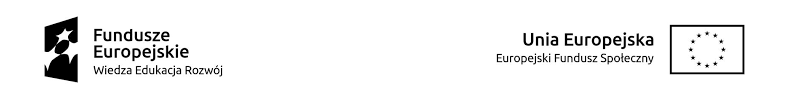 HARMONOGRAM ODBYWANIA SIĘ SPOTKAŃ W RAMACHponownej weryfikacji zewnętrznej w ramach projektu pt. „RAZEM MOŻEMY WIĘCEJ”POWR.01.04.00-00-0012/18MIEJSCE: weryfikacja telefoniczna
L.p.Imię i nazwisko Uczestnika/czkiData spotkaniaGodziny spotkania1.Uczestnik 101.03.202113.00-14.002.Uczestnik 201.03.202114.00-15.003.Uczestnik 3 01.03.202115.00-16.004.Uczestnik 401.03.202116.00-17.005.Uczestnik 501.03.202117.00-18.006.Uczestnik 602.03.202113.00-14.007.Uczestnik 702.03.202114.00-15.008.Uczestnik 802.03.202115.00-16.009.Uczestnik 902.03.202116.00-17.0010Uczestnik 1002.03.202117.00-18.00